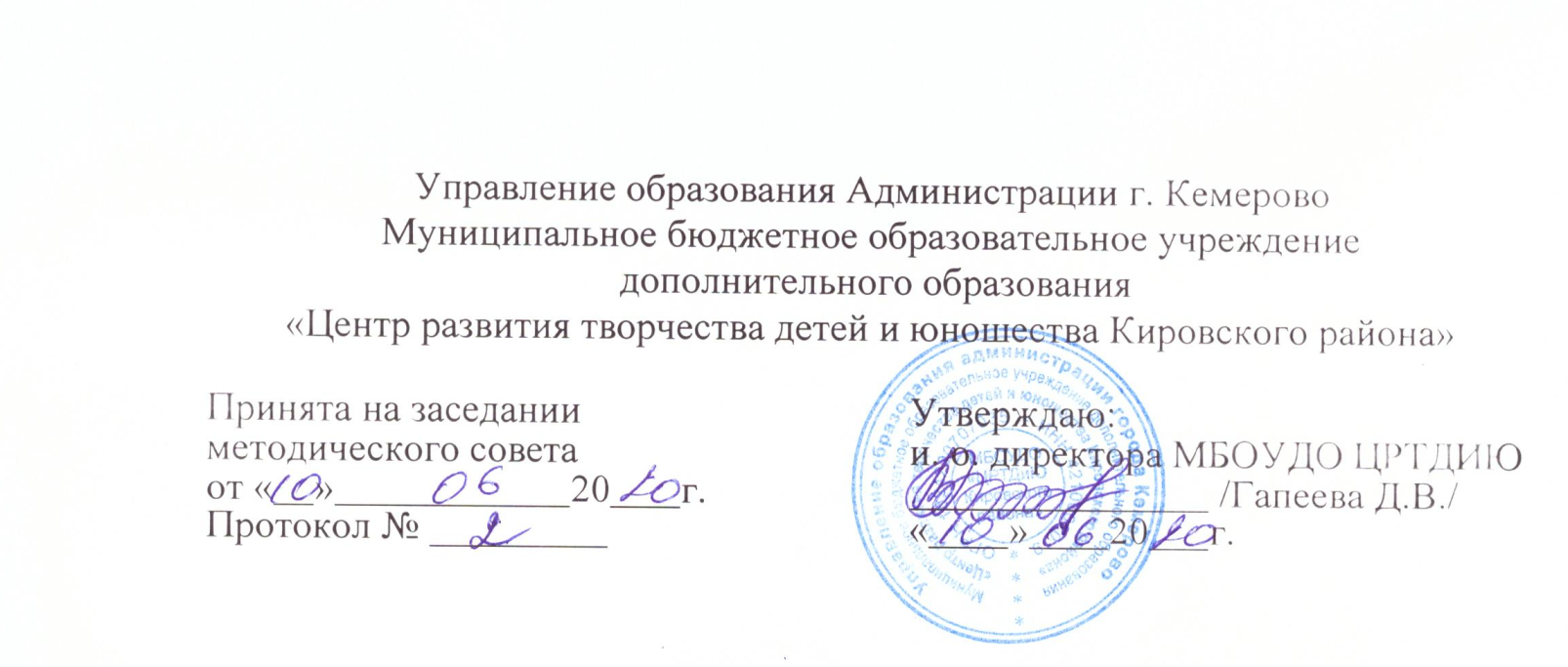 Дополнительная общеобразовательная общеразвивающая программахудожественной направленности«Макетирование» Возраст учащихся: 7-15 лет Срок реализации 3 года        РазработчикШушакова Ольга Геннадьевна,						педагог дополнительного образованияг. Кемерово, 2020ОглавлениеПояснительная записка	………………………………………..….…3Учебный план стартового уровня обучения……………………….6Содержание программы стартового уровня обучения…………………………………………………………….10Учебный план базового уровня обучения ………………………..15Содержание программы базового уровня обучения……………..18Учебный план продвинутого уровня обучения………………………….………………………………….22Содержание программы продвинутого уровня обучения………………......................................................................24Планируемый результат……………………………………………27Условия реализации программы…………………………………..30Формы контроля……………………………………………………31Критерии и параметры промежуточного контроля……………...32Перечень дидактического материала……………………………..33Список литературы………………………………………………...34Раздел I. Комплекс основных характеристик программы1.1. Пояснительная запискаДополнительная общеобразовательная общеразвивающая программа «Макетирование» имеет художественную направленность и нацелена на развитие у учащихся математических и чертёжных способностей посредством занятий декоративно-прикладным творчеством. Программа была разработана в соответствии с нормативными документами: -Федеральным законом Российской Федерации от 26.07.2019г. №273-Ф3 «Об образовании в Российской Федерации»; -приказа Министерства образования и науки Российской Федерации от 19.11.2018 г. N 196 «Об утверждении Порядка организации и осуществления образовательной деятельности по дополнительным общеобразовательным программам»; -постановления от 04.07.2014 №41 «Об утверждении СанПиН 2.4.4.3172-14 «Санитарно-эпидемиологические требования к устройству, содержанию и организации режима работы образовательных организаций дополнительного образования детей»; -распоряжения Правительства РФ от 0409.2014 №1726- р «Об утверждении Концепции развития дополнительного образования детей»;-положение о дистанционном обучении учащихся МБОУ ДО ЦРТДиЮ Кировского района от 06.04.2020г.Актуальность данной программы обусловлена практической значимостью, стремительным развитием 3D проектирования в области техники, архитектуры и других объектов окружающей среды, что предусматривает получение учащимися знаний в области конструирования и моделирования на начальном этапе. В период обновления образования значительно возрастает роль активной познавательной позиции учащихся, умения учиться, умение находить новые конструкторские решения воплощать их в жизнь. Новые жизненные условия, в которые поставлены современные обучающиеся, вступающие в жизнь, выдвигают свои требования: быть мыслящими, инициативными, самостоятельными, вырабатывать свои новые оригинальные решения; быть ориентированными на лучшие конечные результаты. Требования эти актуальны всегда. Реализация же этих требований предполагает человека с творческими способностями. Полученные знания, учащиеся могут применять на уроках географии и истории, а навыки и практический опыт–при дальнейшем изучении математики, черчения, а также трудового обучения в общеобразовательной школе. Новизна программы обусловлена тем, что, решая самые различные воспитательные и учебно-образовательные задачи, работая на конечный предполагаемый результат, программа ставит перед собой основную педагогическую цель – непрерывный рост личности учащихся, развитие и расширение у них творческих способностей средствами уникального искусства макетирования.Отличительной особенностью программы от существующих является то, что основной акцент делается на изготовление макетов. А также в том, что она решает не только конструкторские, научные, но и эстетические вопросы. В программу «Макетирование» включены различные виды работы: конструирование по шаблону, плоскостное и объемное моделирование, бумагопластика с различным материалом: бумага, картон, пенопласт, фетр и другие. Это один из видов деятельности, заключающейся в воспроизведении объектов окружающей действительности в увеличенном и уменьшенном масштабе путём копирования объектов в соответствии со схемами, чертежами, без внесения существенных изменений. Программа «Макетирование» – одна из форм распространения среди учащихся знаний по основам черчения, интереса к художественному творчеству, освоения основ архитектуры.       Педагогическая целесообразность. Работа в объединении (по программе) позволяет воспитывать у учащихся дух коллективизма, прививает целеустремлённость, развивает внимательность, интерес к архитектуре, и конструкторское мышление. Готовить учащихся к конструкторско-технологической деятельности – это значит учить детей наблюдать, размышлять, представлять, фантазировать и предполагать форму, устройство (конструкцию) изделия. Доступность материала, применение простого канцелярского инструмента (на ранних стадиях), не сложные приёмы работы дают возможность привить интерес к макетированию у учащихся с младшего школьного возраста.  Макетирование способствует развитию фантазии у учащихся, моторики рук, внимательности и усидчивости. Уникальность макетирования заключается в том, что, начиная с элементарных моделей, которые делаются за несколько минут, с приобретением определённых навыков и умений можно изготовить модели высокой степени сложности (детализации). Программа построена «от простого к сложному». Адресат программы.  Программа рассчитана на учащихся в возрасте 7 – 15 лет, желающих заниматься макетированием. Прием учащихся осуществляется в начале учебного года. Прием на обучение осуществляется по собеседованию. Во время занятий уделяется внимание соблюдению всеми учащимися правил техники безопасности.Объем и срок освоения программы. Объем программы составляет 432 часа, рассчитана на три года, включает следующие уровни сложности:Стартовый уровень – срок освоения 1 год, 36 учебных недель,144 часа.Базовый уровень – срок освоения 1 год, 36 учебных недель, 144 часа.Продвинутый – срок освоения 1 год, 36 учебных недель, 144 часа.Режим занятий. Продолжительность одного учебного занятия 45 минут. Обучение учащихся стартового уровня– 4 часа в неделю, 2 раз в неделю 2 часа (144 часа в год), базового уровня– 4 часа в неделю, 2 раза в неделю по 2 часа (144 часа в год),  продвинутого уровня- 4 часов в неделю, 2 раза в неделю по 2 часа (144 часа в год) (в соответствии с СанПин 2.4.4.3172-14). Формы организации образовательной деятельности: образовательный процесс может быть реализован как в очной, так и в дистанционной форме Очная форма предполагает:-групповую работу (коллективное изучение теоретической составляющей программы, отработку базовых практических навыков);-межгрупповую (осуществление самостоятельных работ по программе, оказание взаимопомощи партнерам по группе)	-индивидуальную (повышение уровня знаний учащихся, с низким показателем успеваемости; работа с учащимися, показывающими высокие результаты по программе)Виды занятий: -лекция, семинар (сообщение нового материала);-практическое занятие (изготовление изделия);- самостоятельная работа (выполнение задания учащимися без помощи педагога);- защита проекта (выступление учащихся с подробным рассказом о проделанной работе);- творческий отчет (подготовка и проведение выставки).Основное место на занятиях отводится практической работе. Важную роль на занятиях имеет инструктаж, для знакомства правилами работы с инструментами, материалами, а также последовательность выполнения задания как в индивидуальной, так ив групповой форме. Приёмы и методы: беседа, инструктаж по ходу занятия, демонстрация приемов, практическая работа по формированию умений и навыков, самостоятельная работа под наблюдением педагога при выполнении творческих заданий, показ иллюстраций и готовых изделий; мастер-классы в режиме онлайн, мастер-классы с сайтов по рукоделию и ДПИ, тесты, дистанционные конкурсы.  Для дистанционного обучения: практические занятия проводятся с использованием мессенджеров: Skype, Instagram, ZOOM, WhatsApp, Viber и социальной сети ВКонтакте. Материалы занятий также размещаются на сайте учреждения (https://crtdiu-kir.ru/sveden/). -видеоконференции;-мастер-классы;-презентации;-чат-занятия;-фотоотчеты, видеоотчеты;-онлайн-конкурсы.         	Уровневая дифференциация программы.Программа включает в себя следующие уровни освоения:Стартовый (ознакомительный) - уровень освоения программы, направленный на общее ознакомление учащихся с приемами работы в макетировании, композиции, цветоведения, формирование интереса к познанию и творчеству в данных дисциплинах, выявление и развитие творческих задатков, индивидуальных интересов и потребностей обучающихся; развитие общего кругозора учащихся; формирование основ культуры общения, здорового и безопасного образа жизни; организацию содержательного досуга; формирование начальных, ключевых для данного профиля ЗУН и подготовку к освоению программы базового уровня.Это первый уровень, переход к базовому уровню освоения программы.По завершении изучения стартового (ознакомительного) уровня программы не менее 50 % учащихся переходят на базовый уровень.Базовый (общеразвивающий) - уровень освоения программы, направленный на формирование базового компонента образования в дисциплинах композиции, цветоведения; формирование устойчивого интереса к данному виду деятельности, мотивация и помощь в личностном развитии и самоопределении учащихся; помощь в адаптации к жизни в обществе, профессиональной ориентации, а также выявление и поддержка детей, проявляющих выдающиеся способности в данной образовательной области.        Продвинутый уровень (профориентационный) - уровень освоения программы, направленный на профориентацию учащихся. Формирования устойчивого интереса к изготовлению востребованных изделий, изготовленных в технике макетирования. Работа по проектам краткосрочным, долгосрочным. Изготовление композиций. Ориентация на перспективу самозанятости. Посещение дизайнерских выставок. Посещение мастер-классов дизайнеров. Знакомство с системой организации и работы интернет-магазинов. Для возможности реализации своих изделий.Форма обучения – очная.1.2. Цель и задачи программыЦель: изучение основ макетирования объектов, развитие творческих и технических способностей учащихся посредством изготовления макетов и моделей несложных объектов.      Задачи: Образовательные: - дать знания о работе с клеем, краской, лакокрасочными изделиями, о соблюдении безопасности при работе с ними.-  познакомить с видами и назначением материалов, их свойствами и техниками использования;- научить правильной организации своего рабочего пространства и времени выполнения;- способствовать овладению техниками выполнения объемных деталей разных уровней сложности;- познакомить с основным инструментарием деятельности, необходимым для составления чертежей и макетов.Развивающие:- развивать интерес к макетированию; -способствовать формированию теоретической базы знаний учащихся о макетировании;- развивать творческие способности учащихся, средством знакомства с приемами стилизации, оформления и детальной компоновке;- развивать типы мыслительных процессов: пространственное мышление, техническое мышление, а также мыслительные процессы: память, внимание, аналитические процессы, восприятие, образное мышление;-развивать навыки сотрудничества и взаимопомощи;Воспитательные: - воспитывать уважения к чужому труду (профессии); - воспитывать коллективное сотрудничество в группе;- формировать этические чувства, доброжелательность, эмоционально-нравственную отзывчивость, эмпатию по отношению к окружающим;- воспитывать мотивационный компонент учащихся;- формировать гражданскую позицию, посредством выполнения тематических работ.1.3. Содержание программы 1.3.1. Учебный план стартового уровня обучения Цель: развитие творческих способностей учащихся посредством изучения и освоения техники макетирования.Задачи:Образовательные: дать знания:- о свойствах бумаги, картона;- о назначении основных ручных инструментов и правилах безопасности при работе с ними;Развивающие:- развивать мелкую моторику;- развивать творческое воображение;Воспитательные:- воспитывать чувства товарищества (чувство «локтя»);- воспитывать аккуратность при выполнении работ;Содержание учебного плана программы стартового уровня обучения1. Вводное занятие. Материалы и инструменты. Основные рабочие операции с бумагой, картоном. ТеорияПорядок и содержание занятий, демонстрация готовых поделок (образцов). Правила поведения обучающихся в кабинете. Т.Б.1.1 Бумага, картон, виды и свойства. Другие материалы, используемые в макетировании.ТеорияДать общие сведения о бумаге, её видах и свойствах (толщина, цвет, прочность).ПрактикаИзготовить открытку «Мимоза» с использованием чертежной, цветной тонкой бумаги.1.2 Инструменты, шаблоны, трафареты.ТеорияЗнакомство с инструментами для работы с бумагой и картоном в макетировании, правила безопасности работы с ними, вырезания из картона и бумаги с помощью ножниц. Правила безопасности работы с шилом. Складывание бумаги с использованием фальцовки с помощью шила. Проделывание отверстий. Знакомство с шаблоном, понятие, умение пользоваться. Использование шаблонов.ПрактикаИзготовление макета дивана путем складывания бумаги с использованием шаблонов, шила. ножниц, картона, тонкой цветной бумаги.1.3 Основные операции с бумагой. Складывание, сгибание, резание, склеивание.ТеорияЗнакомство с основными операциями работы с бумагой, картоном (складывание, сгибание, склеивания, разрезания).ПрактикаИзготовление открытки с сюрпризом с использованием операций резания, склеивания, бумаги и картона.2. Архитектура в жизни человека. 2.1 Архитектура на службе у человека.ТеорияБеседа на тему «Дома служат человеку».ПрактикаИзготовление открытки «Небоскреб».2.2 Архитектура вокруг нас.Теория.Экскурсия по улицам города с целью изучения архитектурных сооружений, встречающихся на улицах.Практика.Обсуждение увиденного, рисование понравившегося объекта.3.  Основы черчения.3.1 Технический чертеж. Чертежные инструменты.Теория.Дать первоначальное понятие о чертеже. Знакомство с простейшими чертежными инструментами (линейка, карандаш).Практика.Начертить простые линии, отрезки заданной длинны. Изготовление закладки.3.2 Основные линии чертежа.ТеорияПознакомить с изображением видимого контура – разреза, линии сгиба на чертеже и на шаблоне (прерывистая пунктирная), с изображением на чертежах деталей и шаблонах с местом для склеивания - штриховка.Практика.Найти на шаблонах (чертежах) изображение линии разреза, сгиба, склеивания. Изготовить подарочный пакет.3.3 Осевая симметрия, окружность. Построение чертежа детали.Теория.Познакомиться с изображением оси симметрии. Познакомиться с определением «Окружность». Чертежные инструменты для выполнения окружности, понятие «диаметр», «радиус».ПрактикаНачертить простую симметричную деталь. Изготовить модель лодочки. «Построение чертежа детали».4. Макетирование из плоских деталей. 4.1 Геометрические фигуры.Теория.Дать определение геометрических фигур (прямоугольник, квадрат, треугольник, трапеция, круга, овала).ПрактикаВырезать квадрат и прямоугольник без помощи шаблонов. Изготовить плоский макет домика.4.2 Симметрия, многослойное изготовление деталей. Теория.Вырезание симметричных деталей путем складывания бумаги вдвое.Практика.Изготовление макета башни при помощи шаблона-половинки.5. Объемное макетирование.5.1 Готовые формы». Способы соединения готовых форм.Теория.Использование при конструировании готовых форм – коробок. Умение увидеть в обыкновенной коробке будущий технический объект. Знакомство с различными способами соединения готовых форм. Соединение путем склеивания (неподвижное соединение).Практика.Изготовление поделки «Беседка» с использованием коробок.5.2 Геометрические тела. Мебель.Теория.Знакомство с понятием «геометрическое тело». Отличие от геометрической фигуры. Дать определение «мебель», значение в жизни человека. ПрактикаРазобрать, какие геометрические тела соответствуют геометрическим фигурам. Изготовление макета кровати.5.3 Такие разные дома.Теория.Знакомство с видами городской архитектуры, типами домов. Окно, дверь. Типы, виды, история появления.Практика.Изготовление макета одноэтажного дома и оснащение его окнами и дверью.5.4 Архитектура из сказки.Теория.Знакомство с художниками-иллюстраторами. Иллюстрации к сказкам. Виды сказочных домиков и дворцов. Декорирование макетов. Техника папье-маше.Практика.Рисование любимой сказки. Изготовление открытки с использованием приемов бумагопластики.5.5 Архитектура Руси.ТеорияКультура и традиции Руси. Русская изба. «Красный угол». Крепостные сооружения Древней Руси.ПрактикаИзготовление эскиза бревенчатого дома.5.6 Виды макетов.Теория.Виды макетов: город, здание, техническое сооружение.Практика.Изготовление простого макета городской улицы.6. Композиции в технике макетирования.6.1 Фронтальная композиция.ТеорияПознакомиться с понятием «фронтальная композиция»Практика.Изготовить эскиз фасада школы.6.2 Цвет в макетировании.Теория.Познакомиться с выразительными возможностями цвета. Познакомиться с сочетанием цветов. Контраст. Оттенки цвета. Роль окраса в дизайне.Практика.Создать цвета с помощью смешивания. Окрашивание готового макета.7. Конструирование из подручных материалов.7.1 Природные и искусственные материалы.Теория.Природные и искусственные материалы. Определение, основные отличия. Пластмасса, пластилин, древесина, фанера, металл.Практика.Изготовить планшет с образцами различных материалов.7.2 Бросовый материал.Теория.Использование бросового материала. Пластиковые бутылки, различная упаковка, оберточная бумага.Практика.Изготовление вазы из пластиковой бутылки и букета из цветов, изготовленных с применением веток деревьев и использованной оберточной бумаги.7.3 Разметка.Теория.Способы разметки деталей на различных материалах. Использование шаблонов.Практика.Изготовление подсвечника из пластиковой бутылки с художественным оформлением с помощью краски из баллончика. Безопасность при работе.8. Художественное оформление изделий.8.1 Способы оформления макетов.Теория.Способы художественного оформления готовых поделок. Окрашивание. Знакомство с видами красок, используемых для окрашивания. Способ оформления макетов – оклеивание цветной бумагой.Практика.Оклеивание цветной бумагой готовых форм – коробок.Окрашивание с помощью гуаши изделия «Домик», «Водонапорная башня».8.2 Техническая эстетика.Теория.Познакомиться с понятием «техническая эстетика». Задачи технической эстетики.Практика.Экскурсия на предприятие города.8.3 Подведение итогов.Теория.Тестирование учащихся.ПрактикаСамостоятельная работа. Изготовления изделия по желанию учащихся.Содержание учебного плана базового уровня обученияЦель: научить основам составления композиций в технике макетирования.Задачи:Образовательные: дать знания:о назначении и правилах пользования простейшими чертежными инструментами (линейка, циркуль, угольник и др.);о первоначальных сведениях, о чертеже, эскизе;Развивающие:развивать умения работать с ручными инструментами;развивать умения макетировать по образцу самостоятельно из плоских и объемных деталей;Воспитательные:воспитывать умения поддерживать чистоту рабочего места;воспитывать настойчивость в достижении цели;Содержание учебного плана программы базового уровня обучения1.  Вводное занятие. Материалы и инструменты. Основные рабочие операции с бумагой, картоном.ТеорияПорядок и содержание занятий, демонстрация готовых поделок (образцов). Правила поведения обучающихся в кабинете. Т.Б.1.1 Бумага, картон, виды и свойства. Другие материалы, используемые в макетировании.ТеорияВспомнить и закрепить общие сведения о бумаге, её видах и свойствах (толщина, цвет, прочность).ПрактикаИзготовить открытку «цветы » с использованием чертежной, цветной тонкой бумаги.1.2 Инструменты, шаблоны, трафареты.ТеорияВспомнить инструменты для работы с бумагой и картоном в макетировании, правила безопасности работы с ними, вырезания из картона и бумаги с помощью ножниц и канцелярского ножа. Правила безопасности работы с шилом. Складывание бумаги с использованием фальцовки с помощью шила. Проделывание отверстий. Знакомство с шаблоном, понятие, умение пользоваться. Использование шаблонов.ПрактикаИзготовление макета кресла и дивана путем складывания бумаги с использованием шаблонов, шила. ножниц, картона, тонкой цветной бумаги.1.3 Другие материалы, используемые в макетировании.ТеорияЗнакомство с пенопластом для макетирования. ПрактикаИзготовление башни из пенопласта.2. Архитектура в жизни человека. Основы черчения.2.1. Технический рисунок, чертеж, эскиз. Чертежные инструменты. ТеорияБеседа и просмотр презентации на тему «Дома служат человеку».ПрактикаИзготовление открытки на тему «Дома служат человеку». 2.2 Основные линии чертежа. Три вида на чертежах. Архитектура вокруг нас.ТеорияЭкскурсия по улицам города с целью изучения архитектурных сооружений, встречающихся на улицах.ПрактикаОбсуждение увиденного, рисование понравившегося объекта. Изготовление понравившегося объекта.3. Макетирование из плоских деталей.3.1.  Геометрические фигуры, разметки, соединение отдельных деталей.ТеорияВспомнить определение геометрических фигур (прямоугольник, квадрат, треугольник, трапеция, круга, овала). Детали макета как отдельные геометрические фигуры.ПрактикаВырезать квадрат, треугольник и прямоугольник без помощи шаблонов. Сопоставить детали выбранных технических объектов с геометрическими фигурами (круглое окно-круг, высотка-прямоугольник, домик-квадрат и т.д.). Изготовить плоский макет высотного здания.3.2. Контур и силуэт.ТеорияПознакомиться с понятием «контур, силуэт». Контурное макетирование. Вырезание одинаковых деталей с помощью, сложенной в несколько раз бумаги.ПрактикаИзготовить открытку «Тюльпан» с использованием шаблона и вырезания одинаковых деталей из сложенной бумаги.4. Объёмное макетирование.4.1 Геометрические тела. ТеорияВспомнить и закрепить понятие «геометрическое тело». Отличие от геометрической фигуры. Знакомство с более сложными геометрическими телами: пирамида, параллелограмм, шестигранная призма, и с основными элементами геометрических тел: основание, вершина, боковая грань.ПрактикаРазобрать, какие геометрические тела соответствуют геометрическим фигурам. Понятие геометрического тела «Конус», «Цилиндр».Изготовить «Водонапорная башня». Разобрать на примере изготовленной «Водонапорной башни» основные элементы.4.2. Такие разные дома.ТеорияВспомнить и закрепить виды городской архитектуры, типы домов. Окно, дверь. Типы, виды, история появления.Практика.Изготовление макета одноэтажного дома и оснащение его окнами и дверью.4.3 Архитектура из сказки.ТеорияАрхитектура в сказках. Вспомнить знакомых художников-иллюстраторов. Иллюстрации к сказкам. Виды сказочных домиков и дворцов. Декорирование макетов. Техника папье-маше.ПрактикаРисование любимой сказки. Изготовление макета избы бабы-Яги.4.4  Посещение выставки.Теория Просмотр изделий выставки. Беседа после посещения выставки.5. Композиция в технике макетирования.5.1 Фронтальная композиция.ТеорияВспомнить и закрепить понятие «фронтальная композиция»ПрактикаИзготовить эскиз фасада своего дома.5.2 Объёмная композиция.ТеорияВспомнить и закрепить понятие «объемная композиция».ПрактикаИзготовление эскиза объемного макета здания.Изготовление объемного макета здания.5.3. Цвет в макетировании.Теория Познакомиться с сочетанием цветов. Контраст. Роль окраса в дизайне.ПрактикаРаскрашивание рисунка дома. Окрашивание готового макета.6. Художественное оформление макетов.6.1 Способы оформления макетов.Теория Способы художественного оформления готовых поделок. Окрашивание. Знакомство с видами красок, используемых для окрашивания. Оклеивание цветной бумагой.ПрактикаОклеивание цветной бумагой готовых форм – коробок. Окрашивание с помощью гуаши поделки «Домик», «Водонапорная башня».6.2 Техническая эстетика.ТеорияВспомнить и закрепить понятие «техническая эстетика». Задачи технической эстетики.ПрактикаЭкскурсия на предприятие города.6.3 Подведение итогов.Теория.Тестирование учащихся.ПрактикаСамостоятельная работа. Изготовления изделия по желанию учащихся.Содержание учебного плана программы продвинутого уровня обученияЦель: научить художественному оформлению макетов.Задачи: Образовательные: дать знания:о приемах художественного оформления макетов;о способах вырезания из плотной бумаги и картона по чертежу, шаблону и собирать макеты и конструкции;Развивающие:       развивать навыки работы с различными материалами для макетирования;развивать умения решать задачи по созданию новых конструкций, макетов.Воспитательная:воспитывать эстетическое восприятие окружающего мира;воспитывать самостоятельное мышления.Содержание учебного плана третьего года обучения.1. Вводное занятие. Основы черчения1.1 Технический рисунок, чертеж, эскиз. Чертежные инструментыТеория Порядок и содержание занятий, демонстрация готовых поделок (образцов). Правила поведения обучающихся в кабинете. Т.Б.Дать понятие о техническом рисунке, чертеже, эскизе. Знакомство с чертежными инструментами (линейка, рейсшина, циркуль, готовальня, карандаш).ПрактикаНачертить простые линии, отрезки заданной длинны.1.2 Построение чертежа деталиТеория Познакомиться с приемами построения простых геометрических фигур. Познакомиться с приемами построения сложных деталей.ПрактикаИзготовить поделку с использованием геометрических фигур.Изготовить поделку с использованием более сложных геометрических фигур.1.3 Промежуточная аттестацияТеория Закрепление полученных знаний.ПрактикаКонкурс по командам с теоретическими и практическими заданиями.2. Объемное макетирование.2.1 Такие разные дома.Теория Знакомство с небоскребами. Способы изготовления высотных домов.Знакомство с ландшафтной архитектурой, история появления, способы.ПрактикаИзготовление высотного дома.Оформление пространства макета дома.Изготовление макета части города с высотными домами.2.2 Архитектура из сказки.Теория Виды сказочных домиков и дворцов. Декорирование макетов. Техника папье-маше.ПрактикаИзготовление макета замка.Изготовление макета крепости.2.4 Архитектура Руси.Теория Культура и традиции Руси. Русская изба. «Красный угол»Крепостные сооружения Древней Руси.ПрактикаИзготовление эскиза бревенчатого дома.Выполнение эскиза русской крепости.Выполнение макета русской крепости.2.5 Подведение итоговТеория Закрепление полученных знаний.ПрактикаКонкурс – соревнование с выполнением практических и теоретических заданий.3. Композиции в технике макетирования3.1 Фронтальная композиция. ТеорияВспомнить и закрепить понятие «фронтальная композиция»ПрактикаИзготовить эскиз фасада школы.3.2 Объемная композиция. ТеорияВспомнить и закрепить понятие «объемная композиция».ПрактикаИзготовление эскиза объемного макета здания.Изготовление объемного макета здания.3.3 Высотная композиция. ТеорияВспомнить и закрепить понятие «высотная композиция».ПрактикаИзготовление эскиза объемного макета здания.Изготовление объемного макета здания.3.4 Цвет в макетировании. Теория Познакомиться с сочетанием цветов. Контраст. Роль окраса в дизайне.ПрактикаРаскрашивание рисунка дома. Окрашивание готового макета.4 Художественное оформление макетов. 6.1 Способы оформления макетов.Теория Способы художественного оформления готовых поделок. Окрашивание. Знакомство с видами красок, используемых для окрашивания. Смешивание цветов. ПрактикаОкрашивание с помощью гуаши поделки «Школа», «Сторожевая башня».6.2 Техническая эстетика.ТеорияВспомнить и закрепить понятие «техническая эстетика». Задачи технической эстетики.ПрактикаИзготовление эскиза цеха. Изготовление макета цеха.6.3 Подведение итогов.Теория.Тестирование учащихся.ПрактикаСамостоятельная работа. Изготовления изделия по желанию учащихся.Планируемые результаты.Стартового уровня обучения      У обучающихся будут сформированы:      Предметные результаты.Обучающиеся знают:- названия и назначение материалов, их элементарные свойства, использование, применение и доступные способы обработки; - о свойствах бумаги, картона.- о назначении основных ручных инструментов и правил безопасности при работе с ними;Обучающиеся умеют:- соблюдать правила безопасности труда и личной гигиены при работе с различными материалами и инструментами;- рационально организовывать свое рабочее пространство, аккуратно выполнять работу;- изготавливать простейшие объемные детали и собирать из них макеты;Обучающиеся владеют:- технологическими приемами работы с декоративными материалами (разрезание, приклеивание, сгибание, моделирование);      Личностные результаты:- начальные эстетические потребности, ценности и чувства;- начальные навыки адаптации в динамично изменяющемся и развивающемся мире;      Метапредметные результаты:- освоение начальных форм познавательной и личностной рефлексии;- формирование умения планировать, контролировать и оценивать учебные действия в соответствии с поставленной задачей и условиями ее реализации;- готовность слушать собеседника и вести диалог; готовность признавать возможность существования различных точек зрения и права каждого иметь свою; Базового уровня обучения:      У обучающихся будут сформированы:      Предметные результаты.Обучающиеся знают:- о профессиях художественного направления, профессиях, связанных с пространственным и образным мышлением;- базовые понятия композиции, цветоведения,.- о назначении и правилах пользования простейшими чертежными инструментами (линейка, циркуль, угольник и др.);- о первоначальных сведениях о чертеже, эскизе;Обучающиеся умеют:- о приемах художественного оформления макетов;- раскрашивать макеты;- работать над образом от задумки до воплощения, прорабатывая композиционное и цветовое решения и доводя до логического завершения;Обучающиеся владеют:- приемами макетирования, стилизации, украшения, оформления;      Личностные результаты:- этические чувства, доброжелательность и эмоционально-нравственная отзывчивость, понимание и сопереживание чувствам других людей;- навыки сотрудничества со взрослыми и сверстниками в разных социальных ситуациях, умение не создавать конфликтов и находить выходы из спорных ситуаций;      Метапредметные результаты:- освоение способов решения проблем творческого и поискового характера;- определять наиболее эффективные способы достижения результата;- выражать своё мнение и аргументировать свою точку зрения; а также с уважением воспринимать другие точки зрения;Продвинутого уровня:      У обучающихся будут сформированы:      Предметные результаты.Обучающиеся знают:- о способах вырезания из плотной бумаги и картона по чертежу, шаблону и собирать макеты и конструкции;- о работе с клеем, краской, лакокрасочными изделиями, о соблюдении безопасности при работе с ними.Обучающиеся умеют:- искать различные подходы для воплощения замысла;- создавать объемные формы на основе плоских рисованных форм.-  владеть техническими приемами макетирования.Обучающиеся владеют:- способами анализа пространственных форм;- навыками поэтапной работы.      Личностные результаты:- установка на безопасный, здоровый образ жизни, наличие мотивации к творческому труду, работа на результат, бережное отношению к материальным и духовным ценностям;- целостный, социально ориентированный взгляд на мир в его органичном единстве и разнообразии природы, народов, культур и религий;- уважительное отношение к иному мнению, истории и культуре других народов;- самостоятельность и личная ответственность за свои поступки, в том числе в информационной деятельности, на основе представлений о нравственных нормах, социальной справедливости и свободе;- основа российской гражданской идентичности, чувство гордости за свою Родину, российский народ и историю России, осознание своей этнической и национальной принадлежности; ценности многонационального российского общества; гуманистические и демократические ценностные ориентации.      Метапредметные результаты:- овладение логическими действиями сравнения, анализа, синтеза, обобщения, классификации по родовидовым признакам, установления аналогий и причинно-следственных связей;- готовность конструктивно разрешать конфликты посредством учета интересов сторон и сотрудничества;- овладение базовыми предметными и межпредметными понятиями, отражающими существенные связи и отношения между объектами и процессами.II. Раздел «Комплекс организационно-педагогических условий»2.1. Условия реализации программыДля полноценной реализации программы имеются следующие материально – технические условия: наличие кабинета с 13-ю посадочными местами, освещение кабинета и возможность проветривания его должно удовлетворяющее требованиям СанПиНа. В кабинете имеется доска для работы мелом, полки для демонстрации наглядных пособий.
      Перечень оборудования, инструментов и материалов – Для успешного проведения занятий в объединении имеется необходимый учебно-методический материал, образцы макетов, комплекты шаблонов, методические пособия. Материалы и инструменты: бумага, картон, гофрокартон. Инструменты для работы (линейки, ножницы, карандаши, фломастеры, кисти, циркуль, шило, канцелярский нож, и др.). Клей: силикатный, «ПВА», «Момент», проволока. Материалы для декорирования изделий, полимерные материалы (пенопласт), красители, природный материал, бросовый материал, рейки и др.
        Наглядные пособия: Правила техники безопасности, коллекция бумаги и др., технологические карты изготовления работ по разным темам программы, иллюстрационный материал с изображением различных макетов. Подборка папок с чертежами: «Оригами», «Изготовление макетов». Информационное обеспечение.         Дидактический материал включающий в себя разработки занятий, сценарии праздников, а также:1. Эскизы, рисунки в соответствии с содержанием тематики занятий.2. Схемы, чертежи в соответствии с содержанием тематики занятий.3. Карточки с тестовыми заданиями по разделам программы.4. Таблицы, плакаты.5. Презентации к занятиям в соответствии с их тематикой.        Презентации: «Исторический экскурс по древним городам мира», «Современные архитектурные сооружения», «Виртуальное путешествие в мир необычных зданий, созданных архитекторами разных стран», «Знакомство с характерными особенностями жилых домов, общественных зданий, промышленных сооружений»
2.2. Формы контроляПо отдельным разделам программы: опрос, коллективное обсуждение, выставка, творческая работа, мониторинг.По итогам учебного года: творческая работа, выставка, портфолио творческих работ.Формы контроля призваны выявить уровень усвоения программы, а также отразить достижение целей и задач.Уровень усвоения программы можно определить, выяснив насколько обучающийся запомнил, усвоил, применяет в жизни те или иные знания, умения, навыки. Знания можно выяснить в результате опроса, тестирования или коллективного обсуждения. Умения и навыки - проанализировав результат творческой работы или результат участия в выставке.  Однако цели и задачи предполагают больший охват сфер жизни обучающихся, которые не всегда можно оценить с помощью беседы или наблюдения, тут нужен комплексный анализ поведения учащихся, сбор мнений о ребенке других субъектов воспитания, выяснение социальных установок, которые закрепились у учащихся.Приложение №1. Вопросы для определения уровня подготовки учащегося к усвоению программы "Макетирования"Вопросы тестирования для проверки знания терминологии, используемой при работе в объединении ДПИ. Приложение №2. Оценочные материалыКритерии и параметры промежуточного контроляТаблица №1 «Мониторинг знаний, умений обучающихся»     Параметры:Низкий уровень:Учащийся отвечает не, по существу.Учащийся не умеет отобрать нужный материал.Практические работы выполнены небрежно, не отвечают технологическим требованиям.Средний уровень:Учащийся основные вопросы раскрывает, но допускает неточности.Учащийся испытывает затруднения в отборе материала.Практические работы не совсем удачные, небрежные, не эстетичны.Максимальный уровень:Учащийся легко ориентируется в изученном материале.Учащийся умеет связывать теорию с практикой.Работы выполнены качественно, аккуратно.Список литературы1. Дубровская, Н.В., Приглашение к творчеству: обучение школьников технике аппликации и коллажа: [Текст] /Н.В. Дубровская, методическое пособие. СПб. «ДЕТСТВО-ПРЕСС», 2016. - 128 с.2. Калмыкова, Н.В., Максимова И.А Макетирование из бумаги и картона. [Текст] / Н.В. Калмыкова, И.А. Максимова, Учебное пособие. М.: Книжный дом «Университет», 2017. – 208 с.3. Лазарев, А.Г., Лазарева Е.В,. Ландшафтная архитектура. [Текст] / Лазарев А.Г., Лазарева Е.В, Ростов н/Д: Феникс, 2015. – 146 с.4. Одноралов, Н.В., Скульптура и скульптурные материалы. [Текст] / Н.В. Одноралов , М.: Изобразительное искусство, 2017. – 69 с.5. Дюмина, Г., Уроки детского творчества. [Текст] / под ред. Г. Дюмина,  М.: Внешсигма, АСТ, 2015. -191 с.6. Перькова, М.В.  Архитектурное макетирование. [Текст] / Ю.М. Калинин., М.В. Перькова, издательство: Белгородский,2016. -174 с.7. Стасюк Н.Г. «Макетирование» [Текст] / Н.Г. Стасюк издательство: "Архитектура-С" 2015-188 с.8. Калмыкова, Н.В., Максимова. И.А., «Макетирование» [Текст] / Н.В. Калмыкова., И.А. Максимова, издательство: «Архитектура-С» 2016-237с.9. Орлова, И.Г. «Макетирование для начинающих» [Текст] / И.Г. Орлова М.: Книжный дом «Университет», 2017. –102с.10. Киселева, Т.Ю., Стасюк Н.Г., Орлова И.Г., «Макетирование» Т.Ю.  Киселева., Н.Г.  Стасюк., И.Г.  Орлова.,  издательство: «Архитектура-С» 2017.-220с№ п/пНазвание разделов, темВсего ТеорияПрактикаФормы контроля1Вводное занятие Материалы и инструменты. Основные рабочие операции с бумагой, картоном121.1Бумага, картон, виды и свойства. Другие материалы, используемые в макетировании40,51,5Опрос,практическая работа1.2Инструменты, шаблоны, трафареты40,53,5Опрос, практическая работа1.3Основные операции с бумагой. Складывание, сгибание, резание, склеивание40,53,5Опрос, самостоятельная работа.2Архитектура в жизни человека122.1Архитектура на службе у человека60,55,5Опрос, практическая работа2.2Архитектура вокруг нас60,55,5Опрос, самостоятельная работа.3Основы черчения83.1Технический рисунок, чертеж, эскиз. Чертежные инструменты20,51,5Опрос, практическая работа3.2Основные линии чертежа.20,51,5Опрос, практическая работа3.3Осевая симметрия, окружность. Построение чертежа детали40,53,5Опрос, практическая работа4Макетирование из плоских деталей64.1Геометрические фигуры, разметки, соединение отдельных деталей20,51,5Опрос, практическая работа4.2Симметрия, многослойное изготовление деталей40,53,5Опрос, самостоятельная работа.5Объёмное макетирование305.1Готовые формы. Способы соединения готовых форм40,53,5Опрос, практическая работа5.2Геометрические тела Мебель40,53,5Опрос, самостоятельная работа.5.3Такие разные дома40,53,5Опрос, практическая работа5.4Архитектура из сказки60,55,5Опрос, практическая работа5.5Архитектура Руси60,55,5Опрос, практическая работа5.6Виды макетов60,55,5Опрос, практическая работа6Композиция в технике макетирования281276.1Фронтальная композиция140,57,5Опрос, практическая работа6.2Цвет в макетировании140,59,5Опрос, практическая работа7Макетирование из подручных средств241,522,57.1Природные и искусственные материалы80,57,5Опрос, практическая работа7.2Бросовый материал80,57,5Опрос, практическая работа7.3Разметка.80,57,5Опрос, практическая работа8Художественное оформление макетов248.1Способы оформления макетов80,57,5Опрос, практическая работа8.2Техническая эстетика80,57,5Опрос, практическая работа8.3Подведение итогов80,57,5Тестирование, самостоятельная работаИтого:14412132№ п/пНазвание разделов, темВсего ТеорияПрактикаФормы контроля1Вводное занятиеМатериалы и инструменты. Основные рабочие операции с бумагой, картоном201,518.,51.1Бумага, картон, виды и свойства. Другие материалы, используемые в макетировании60,55,5Опрос,практическая работа1.2Инструменты, шаблоны, трафареты60,55,5Практическая работа1.3Другие материалы, используемые в макетировании80,55,5Опрос, практическая работа2Архитектура в жизни человека. Основы черчения241232.1Технический рисунок, чертеж, эскиз. Чертежные инструменты120,511,5Опрос, практическая работа2.2Основные линии чертежа. Три вида на чертежахАрхитектура вокруг нас120,511,5Опрос, самостоятельная работа.3Макетирование из плоских деталей241233.1Геометрические фигуры, разметки, соединение отдельных деталей120,511,5Опрос, Практическая работа3.2Контур и силуэт120,511,5практическая работа4Объёмное макетирование161,514,54.1Геометрические тела40,51,5Опрос, практическая работа4.2Типы домов. Одноэтажные дома40,53,5Опрос, практическая работа4.3Архитектура из сказки60,53,5Опрос, самостоятельная работа.4. 5Посещение выставки211Опрос.5Композиция в технике макетирования301,528,55.1Фронтальная композиция80,53,5Опрос, практическая работа5.2Объёмная композиция100,57,5Опрос, практическая работа5.3Цвет в макетировании120,57,5Опрос, практическая работа6Художественное оформление макетов301,528,56.1Способы оформления макетов100,59,5Опрос, практическая работа6.2Техническая эстетика100,59,5Опрос, практическая работа6.3Подведение итогов100,59,5Тестирование, самостоятельная работаИтого:1448136№ п/пНазвание разделов, темВсего ТеорияПрактикаФормы контроля1Вводное занятие Основы черчения391,537,51.1Технический рисунок, чертеж, эскиз. Чертежные инструменты160,515,5Опрос, практическая работа1.2Построение чертежа детали 180,517,5Опрос, практическая работа1.3Подведение итогов30,52,5Опрос, практическая работа2Объемное макетирование 452432.1Виды домов.140,513,5Опрос, самостоятельная работа.2.2Архитектура из сказки140,513,5Опрос, самостоятельная работа.2.3Современная архитектура140,513,5Опрос, практическая работа2.4Подведение итогов30,52,5Опрос, практическая работа3Композиции в технике макетирования452433.1Объемная композиция110,510,5Опрос, практическая работа3.2Высотная композиция120,59,5Опрос, самостоятельная работа.3.3Цвет в макетировании130,510,5Опрос, практическая работа3. 4Подведение итогов90,52,5Опрос.4Художественное оформление макетов421,540,54.1Способы оформления макетов150,514,5Опрос, практическая работа4.2Техническая эстетика150,514,5Опрос, практическая работа4.3Подведение итогов120,511,5Опрос, практическая работаИтого:1447137Критерии Владение инструментамиОсновы материаловедения и цветоведенияЗнание условных обозначений и работа со схемамиТехнология изготовления изделияХудожественное оформление изделияФИ Учащихся Мин.Ср.Мах.